О внесении изменений в Устав городского поселения Советский Советского муниципального района Республики Марий ЭлВ соответствии с Федеральным законом от 6 октября 2003 г. №131-ФЗ «Об общих принципах организации местного самоуправления в
Российской Федерации» Собрание депутатов городского поселения  Советский р е ш и л о: 1. Внести в Устав городского поселения Советский Советского муниципального района Республики Марий Эл, утвержденный решением Собрания депутатов городского поселения Советский от 30.08.2019 г. №250 (в редакции решений Собрания депутатов городского поселения Советский  от 30.12.2020 года № 100, от 03.06.2021 № 129, от 05.08.2021 № 131, от 23.12.2021 № 146), следующие изменения:1) в части 1 статьи 3:пункт 5 изложить в следующей редакции:«5) осуществление муниципального контроля за исполнением единой теплоснабжающей организацией обязательств по строительству, реконструкции и (или) модернизации объектов теплоснабжения (при наличии объектов контроля);»;в пункте 6 слова «за сохранностью автомобильных дорог местного значения» заменить словами «на автомобильном транспорте, городском наземном электрическом транспорте и в дорожном хозяйстве (при наличии объектов контроля)»;в пункте 22 слова «осуществление контроля за их соблюдением» заменить словами «осуществление муниципального контроля в сфере благоустройства, предметом которого является соблюдение правил благоустройства территории поселения, требований к обеспечению доступности для инвалидов объектов социальной, инженерной
и транспортной инфраструктур и предоставляемых услуг»;дополнить новыми пунктами 23.1, 23.2 следующего содержания:«23.1) принятие решений о создании, об упразднении лесничеств, создаваемых в их составе участковых лесничеств, расположенных на землях населенных пунктов поселения, установлении и изменении их границ, а также осуществление разработки и утверждения лесохозяйственных регламентов лесничеств, расположенных на землях населенных пунктов поселения;23.2) осуществление мероприятий по лесоустройству в отношении лесов, расположенных на землях населенных пунктов поселения;»;в пункте 29 слова «использования и охраны» заменить словами «охраны и использования», дополнить словами «(при наличии объектов контроля)»;пункт 33 дополнить словами «(при наличии объектов контроля)»;в пункте 38 слова «, проведение открытого аукциона на право заключить договор о создании искусственного земельного участка» исключить;2) часть 3 статьи 5 изложить в следующей редакции:«3. Организация и осуществление видов муниципального контроля регулируются Федеральным законом от 31 июля 2020 года № 248-ФЗ
«О государственном контроле (надзоре) и муниципальном контроле
в Российской Федерации».»;3) в части 2 статьи 32 слова «с Федеральным законом от 26 декабря 2008 г. № 294-ФЗ «О защите прав юридических лиц и индивидуальных предпринимателей при осуществлении государственного контроля (надзора) и муниципального контроля» заменить словами «с Федеральным законом
от 31 июля 2020 года № 248-ФЗ «О государственном контроле (надзоре)
и муниципальном контроле в Российской Федерации».2. Настоящее решение представить на государственную регистрацию
в Управление Министерства юстиции Российской Федерации по Республике Марий Эл.3. Настоящее решение подлежит обнародованию после его государственной регистрации и вступает в силу после его обнародования.                      Глава городского поселения Советский 				      Н.И. Павлова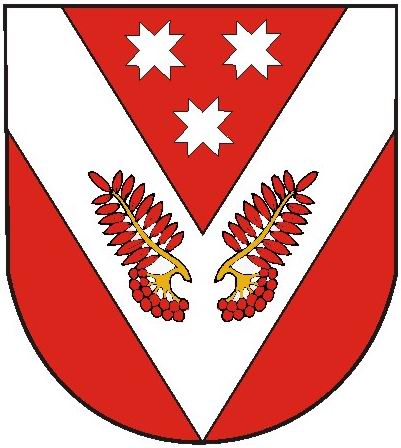 РОССИЙ ФЕДЕРАЦИЙМАРИЙ ЭЛ РЕСПУБЛИКАРОССИЙ ФЕДЕРАЦИЙМАРИЙ ЭЛ РЕСПУБЛИКАРОССИЙская ФЕДЕРАЦИяРЕСПУБЛИКА МАРИЙ ЭЛРОССИЙская ФЕДЕРАЦИяРЕСПУБЛИКА МАРИЙ ЭЛМарий эл республикысе       советский муниципал районын советский ола шотан илемысе депутат погынжоМарий эл республикысе       советский муниципал районын советский ола шотан илемысе депутат погынжособрание депутатовгородского поселения советский советского муниципального района республики марий элсобрание депутатовгородского поселения советский советского муниципального района республики марий элПУНЧАЛПУНЧАЛРЕШЕНИЕРЕШЕНИЕ31 внеочередная сессиячетвертого созываОт «23» июня 2022 года№ 196